муниципальное казенное общеобразовательное учреждение  «Краснознаменская средняя общеобразовательная школа»Курьинского района Алтайского краяПРОГРАММА  ВОСПИТАТЕЛЬНОЙ  РАБОТЫ  НА  2019-2020 УЧЕБНЫЙ  ГОД 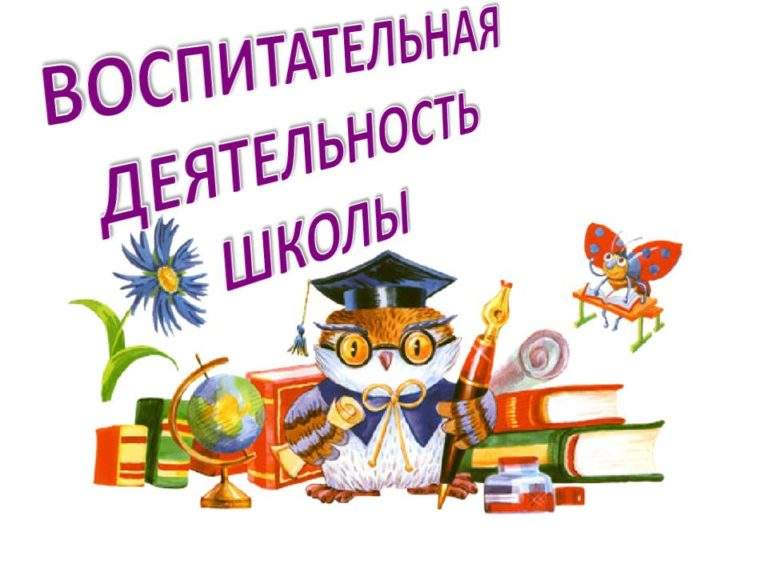 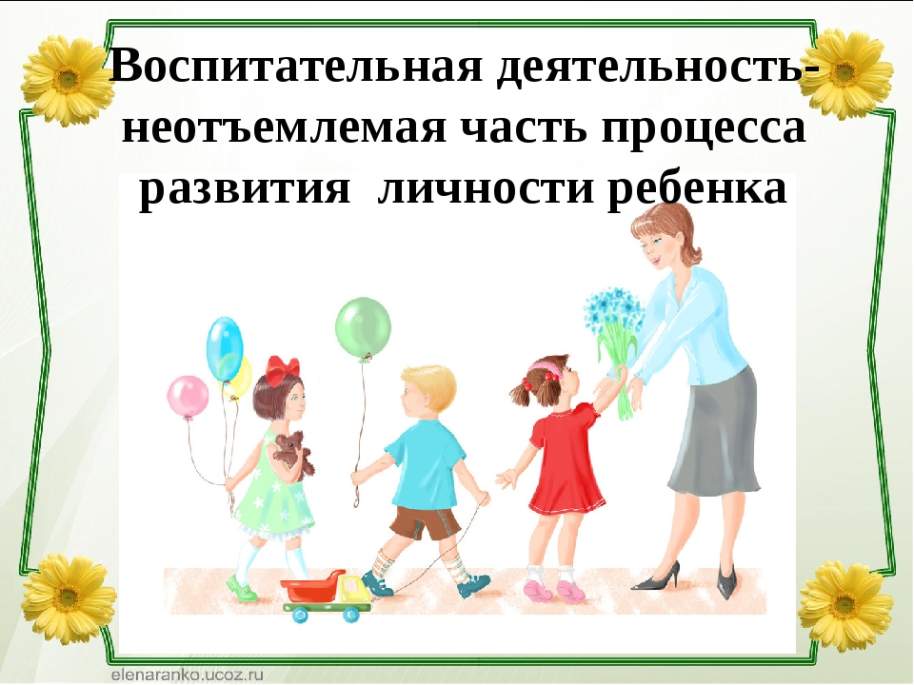 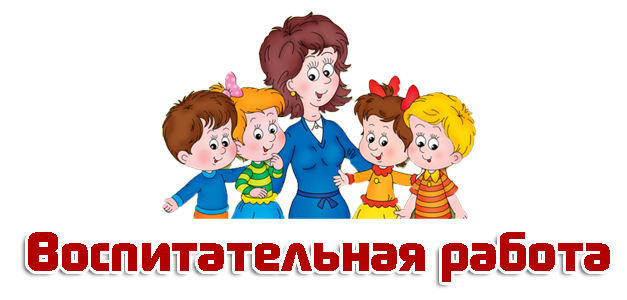 с. Краснознаменка 2019 годЦЕЛЬ: создание условий, способствующих развитию интеллектуальных, творческих,  личностных  качеств учащихся, их социализации и адаптации в обществе.ВОСПИТАТЕЛЬНЫЕ ЗАДАЧИ: воспитание любви к родной школе, к малой родине, формирование гражданского самосознания, ответственности за судьбу Родины; воспитание нравственности на основе народных традиций;развитие творческих, познавательных способностей учащихся;формирование самосознания, становление активной жизненной позиции, формирование потребности к саморазвитию, способности успешно адаптироваться в окружающем мире;создание условий для сохранения здоровья, физического развития. Воспитание негативного отношения к вредным привычкам.ЗАПОВЕДИ ВОСПИТАНИЯ:1. Не навреди. 2. Хорошее настроение и спокойствие приведет к намеченной цели.3. Определи, что ты хочешь от своего ученика, узнай его мнение на этот счет. 4. Учитывай уровень развития своего воспитанника. 5. Предоставь самостоятельность ребенку. 6. Создай условия для осознанной деятельности воспитанника. 7. Не упусти момент первого успеха ребенка.  НАПРАВЛЕНИЯ РАБОТЫ:организация интересной, содержательной внеурочной деятельности;  обеспечение нравственного, духовного, интеллектуального, эстетического, культурного развития, а также саморазвития личности ребенка; организация работы по патриотическому, гражданскому воспитанию; развитие творческих способностей и творческой инициативы учащихся и взрослых; развитие ученического самоуправления; развитие коллективно-творческой деятельности;организация работы по предупреждению и профилактике асоциального поведения учащихся;организация работы с одаренными учащимися; приобщение учащихся к здоровому образу жизни. ПРИНЦИПЫ РАБОТЫ:сохранение и отработка всех удачных, эффективных моментов; учет и анализ неудачного опыта, внесение корректив;поиск нового и варьирование знакомого, хорошо известного. ПРИОРИТЕТНЫЕ  НАПРАВЛЕНИЯ В  ВОСПИТАТЕЛЬНОЙ  РАБОТЕ  НА  2019-2020  УЧЕБНЫЙ  ГОД:социальное направление;духовно-нравственное направление;общекультурное направление;спортивно-оздоровительное направление;общеинтеллектуальное направление.СОДЕРЖАНИЕ  И  ФОРМЫ  ВОСПИТАТЕЛЬНОЙ  РАБОТЫВнутренние и внешкольные связи  в воспитательной системе школыДуховно-нравственное направлениеЦель: формирование и развитие у учащихся чувства принадлежности к обществу, в котором они живут, умения заявлять и отстаивать свою точку зрения; воспитание уважительного отношения к культуре своего народа, творческой активности.Социальное направлениеЦель:  воспитание у подрастающего поколения экологически целесообразного поведения как показателя духовного развития личности; сохранение и укрепление здоровья учащихся, формирование потребности в здоровом образе жизни.Спортивно-оздоровительное направлениеЦель: создание условий для сохранения здоровья, физического развития, воспитание негативного отношения к вредным привычкам.Общекультурное направлениеЦель: создание условий для развития творческой активности, ответственности за порученное дело  познавательного интереса.Общеинтеллектуальное направлениеЦель: создание условий для развития познавательного интереса.Работа с учителями-предметникамиЦель: провести беседы с учителями-предметниками об успеваемости учащихся по предметам, выявление уровня затруднений.Работа с родителямиЦель: провести родительские собрания, индивидуальные беседы и анкетирование.2019 год – Год театра в РоссииПлан мероприятий воспитательной работы                                                                   СЕНТЯБРЬ 2019 годПлан мероприятий воспитательной работы                                                               ОКТЯБРЬ 2019 годПлан мероприятий воспитательной работы                                                                   НОЯБРЬ 2019 годПлан мероприятий воспитательной работыДЕКАБРЬ 2019 годПлан мероприятий воспитательной работы                                                                     ЯНВАРЬ 2020 годПлан мероприятий воспитательной работыФЕВРАЛЬ 2020 годПлан мероприятий воспитательной работыМАРТ 2020 годПлан мероприятий воспитательной работыАПРЕЛЬ 2020годПлан мероприятий воспитательной работыМАЙ 2020 год     РАССМОТРЕНОшкольным МО классных руководителейпротокол № 1от «29» августа 2019г.        ПРИНЯТОпедагогическим советом школыпротокол №1 от «29» августа 2019г. УТВЕРЖДЕНО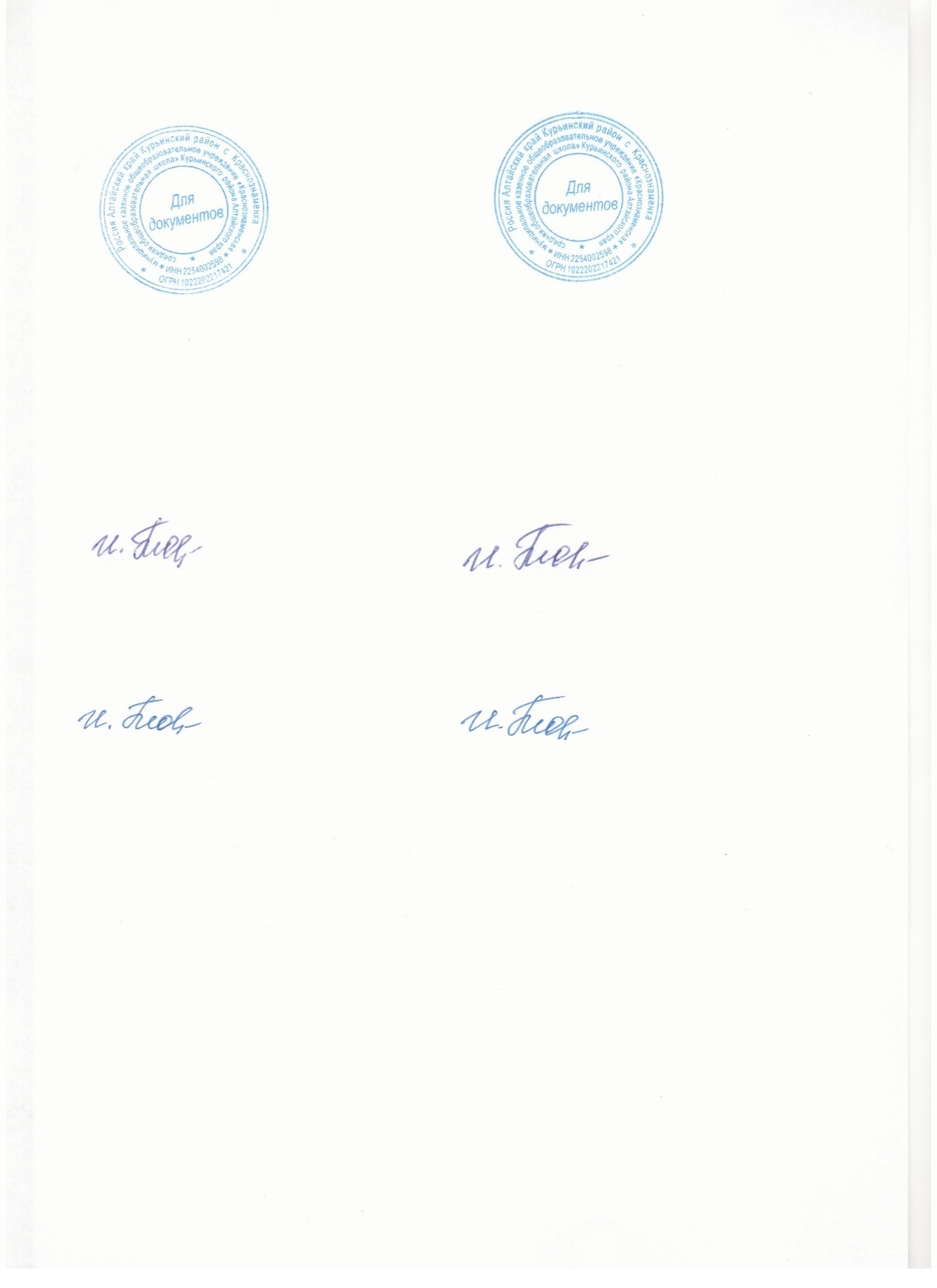     Директор школы            Торшина.Т.А.   Приказ № 99 от «05» 09 2019г. Направление воспитательной работыЗадачи работы по данному направлениюДуховно-нравственноенаправление1. Формировать у учащихся такие качества как: культура поведения, эстетический вкус, уважение личности.2. Создание условий для развития у учащихся творческих способностей.3.Формировать у учащихся такие качества, как: долг, ответственность, честь, достоинство, личность.4. Воспитывать любовь и уважение к традициям Отечества, школы, семьи.Социальное направление1. Изучение учащимися природы и истории родного края.2. Формировать правильное отношение к окружающей среде.Спортивно-оздоровительное направление1. Формировать у учащихся культуру сохранения и совершенствования собственного здоровья.2. Популяризация занятий физической культурой и спортом.3. Пропаганда здорового образа жизни.Общекультурное направление1.Создание условий для развития творческой активности, ответственности за порученное дело  познавательного интереса.Общеинтеллектуальное направлениеСоздание условий для развития познавательного интереса.Работа с учителями-предметникамиБеседы об успеваемости учащихся по предметам, выявление уровня затрудненийРабота с родителямиРодительские собрания, индивидуальные беседы и анкетирование.Направление воспитательной работыНазвание мероприятияДата проведенияОтветственныйДуховно-нравственное воспитание1. Торжественная линейка «День знаний». 2. Классный час  День солидарности и борьбы с терроризмом.3. День памяти жертв Беслана. (линейка)02.0910.0913.09Быханова В.НТолмачева И.АСмотриков.А.НСоциальное направление1. Акция «Чистая территория школы».2.Выставка «Дары осени»3. Конкурс поделок из природного материала«Кленовый лист».05.0927.0917.09Балушкина.Е.БТолмачева.И.АБыханова .В.НСпортивно-оздоровительное направление1. «Кросс нации» районное мероприятие.2. Неделя безопасности.20.0902.09. – 09.09Терехова В.Фучитель физкультурыОбщекультурное направление1.День Знаний.2. Месячник безопасности пешеходов.3. Месячник гражданской обороны.02.09В течение месяцаучителя - предметникиОбщеинтеллектуальное направление1.Устный журнал « 90 лет Шукшину».29.09Белая С.ВНаправление воспитательной работыНазвание мероприятияДата проведенияОтветственныйДуховно-нравственное направление1.Урок нравственности «Всемирный день пожилых людей».2 .Участие в акции ко дню пожилых людей «Подари улыбку». 3. Международный день школьных библиотек.01.1011.10Актив школы, Толмачева.И.Аучителя - предметникибиблиотекарьБелая.С.В1.Урок нравственности «Всемирный день пожилых людей».2 .Участие в акции ко дню пожилых людей «Подари улыбку». 3. Международный день школьных библиотек.09.10Актив школы, Толмачева.И.Аучителя - предметникибиблиотекарьБелая.С.ВСоциальное направление1. Конкурс рисунков «Здравствуй, Осень Золотая».2.День интернета.04.1016.10-23.1028.10Учитель ИЗО Белая.С.В Учитель информатики Кармакова.Н.ДСпортивно-оздоровительное направление1.День здоровья. «Норма ГТО – норма жизни».2.КЕС- Баскет районное мероприятие.3 «.Президентские игры, Президентские состязания  «16.1018.10Сентябрь-май.Учитель физической культуры Терехова.В.ФОбщекультурное направление1.День самоуправления «Нет выше звания -  Учитель». 2.Участие в праздничном концерте ко дню пожилого человека.3. Рейд «Живи, книга».4. День Учителя (праздничный концерт). 5.  Праздник «Осенний бал».04.1027.1004.1025.10Актив школы,Толмачева.И.А , Учителя предметники Белая.С.В  Учителя предметники Адодина.В.МОбще интеллектуальное направление1. К 90 летию  Шукшина литературный вечер2. Школьные олимпиады.23.10В течение месяцаУчитель литературы Трясунова.Е.Ю учителя - предметникиНаправление воспитательной работыНазвание мероприятияДата проведенияОтветственныйДуховно-нравственное направление. Участие в конкурсе «Рождественская фантазия»До 8.11классные руководители, Толмачева И. А.Социальное направление1.Конкурс учебно-исследовательских работ школьников «Дети Алтая исследуют окружающую среду»Сентябрь-октябрьУчителя начальных классовСпортивно-оздоровительное направление1.День здоровья. «Здоровые дети в здоровой семье».2. Международный день отказа от курения.15.1121.11Учитель физкультуры.Терехова.В.МОбщекультурное направлениеПраздничная программа ко Дню матери.Конкурс плакатов ко дню матери«Мама, сколько в этом слове»26.11С 06.11 по 20.11Толмачева ИА,классные руководителиучитель ИЗОБелая.С.В   Общеинтеллектуальное направление1.Международный конкурс декоротивно-прикладного творчества «Здесь я живу»2. Международный день правовой помощи детям.Весь месяц14.11Учитель технологии Милостивая.М.ДПедагог- психолог Балушкина.Е.БНаправление воспитательной работыНазвание мероприятияДата проведенияОтветственныйДуховно-нравственное направление1. День конституции РФ2Международный конкурс декоративно-прикладного творчества «Здесь я живу»3.Конкурс декоративно- прикладного изобразительного творчества «Рождественская звезда»«В царстве Снежной Королевы»12.12Весь месяцДо 14 декабряс25 ноября по 20 декабря  учитель информатики, Кармакова.Н.Дучитель истории Смотриков.А.Нучитель технологии Милостивая.М.ДУчителя начальных классовТолмачева. И.Аклассные руководителиСоциальное направление1.Операция «Помоги пернатому другу».2.Всемирный день борьбы с наркотикамиВ течение месяца05.12Быханова.В.Нучитель биологиипедагог- психолог Балушкина.Е.БСпортивно-оздоровительное направление1. «Весёлые старты».04.12Учитель физкультуры Терехова.В.Ф Общекультурное направление1.Подготовка к новогоднему празднику.2.Новогодний праздник «Новогодняя сказка».16.12-27.12Толмачева. И.А классные руководителиНаправление воспитательной работыНазвание мероприятияДата проведенияОтветственныйДуховно-нравственное направление1. Международный день памяти жертв Холокоста.2. День воинской славы России - День снятия блокады. города Ленинграда (1944г.) (Просмотр видеоролика).3.Международный конкурс «Древо жизни»27.0128.01январьТолмачева.И.А классные руководители, учитель истории Смотриков.А.Нклассные руководители Социальное направление1. День заповедников и национальных парков.2.Акция «Кормушка».10.02В течение месяцаБалушкина.Е.Б,учитель биологииБыханова.В.Н Учителя начальных классов Спортивно-оздоровительное направление1. «Олимпийцы среди нас» (зимние эстафеты).2.  Конкурс снежных фигур « В гостях у Снежной Королевы».13.0131.01Учитель физкультуры Терехова.В.ФОбщекультурное направление1.Краевой конкурс исследовательских работ дошкольников и младших школьников  «Юные исследователи  Алтая»2.Классный час «Рождество – праздник семейный».Весь январь10.01Учителя начальных классовклассные руководителиОбщеинтеллектуальное направление1.Калейдоскоп народных праздников (викторина).17.01Толмачева.И.АБиблиотекарь школы Белая.С.ВНаправление воспитательной работыНазвание мероприятияДата проведенияОтветственныйДуховно-нравственное направление1. Классный час «В память о юных героях».героев в веках». Классный час «А ну ка парни»2.Выставка рисунков «Почтим подвиг 14.0214.0221.02классные руководители, учитель изобразительного искусства,Белая.С. Социальное направлениеОткрытый проект сборник стихов о войне «По следам поэтов военных лет»Февраль-майклассные руководители Спортивно-оздоровительное направление1. День здоровья «Здоровая нация в твоих руках».2. Хорошо с горы катиться (конкурсы, игры на свежем воздухе).17.0220.02Учитель  физкультурыТерехова.В.ФОбщекультурное направление1.Организация почты для влюбленных. 2.  День святого Валентина (конкурсная программа «Любовь с первого взгляда».   3 3. Конкурс военно-патриотической песни «Сильна страна своим солдатом»07.02-14.0214.0220.02Актив школыТолмачева.И.А классные руководителиклассные руководителиОбщеинтеллектуальное направлениеКраевой конкурс исследовательских работ дошкольников и младших школьников «Юные исследователи Алтая»Весь февральУчителя начальных классовНаправление воспитательной работыНазвание мероприятияДата  проведенияОтветственныйДуховно-нравственное направление1Районная выставка декоративно  – прикладного творчества ДДТ                       2. Всемирный день  гражданской обороны.3. Конкурс декоративно- прикладного творчества « Сибириада» АКДТиМВесь месяц03.03В течение месяцаБалушкина .Е.Бклассные руководителиСоциальное направление1. Районный этап краевого конкурса «Пожарная ярмарка -2020»2. Экскурсия «В природе должно быть красиво и чисто».В течении месяцаклассные руководителиСпортивно-оздоровительное направление1. День здоровья. «Здоровье – овощи плюс фрукты, плюс ягоды».20.03Учитель  физкультурыТерехова.В.ФОбщекультурное направление1. Праздничный концерт для  мам, посвященный 8 Марта.06.03В течение месяцаТолмачева.И.Аклассные руководителиОбщеинтеллектуальное направление1. Неделя детской и юношеской книги.25.03-30.03классные руководители,Белая С.ВНаправление воспитательной работыНазвание мероприятияДата проведенияОтветственныйДуховно-нравственное направление1. Всемирный день авиации и космонавтики. (Устный журнал «Вы знаете, каким он парнем был).2.День пожарной охраны.3. «Ученик года»10.0430.04Весь месяцклассные руководители, учитель ОБЖСмотриков А.НСоциальное направление1. Акция «Домик для птиц». В течение месяцаУчитель биологииБыханова В.НСпортивно-оздоровительное направление1. Всемирный день здоровья.2. Сдача  норм ГТО.            08.04Весь месяцУчитель физкультурыТерехова В.ФОбщекультурное направление1 «Птица года»АКДТиМВесь месяцклассные руководителиТолмачева.И.АОбщеинтеллектуальное направление1.Викторина «Наш старт», посвященная Дню космонавтики..8.04.Балушкина.Е.Б Учителя начальных классовНаправление воспитательной работыНазвание мероприятияДата  проведенияОтветственныйДуховно-нравственное направление1. Неделя Памяти, посвященная Дню Победы.2. Участие в митинге, посвящённом Дню Победы.3.Слет детского движения27.04-09.0509.05Весь месяцБалушкина. Е.Бклассные руководители,Белая С.В. Социальное направление1.Озеленение школьной территории.2. Всемирный день без табака.В течение месяца29.05Быханова В.Н учитель биологии Балушкина. Е.БСпортивно-оздоровительное направление1.Сдача норм ГТО2. Всемирный день без табака (Анкетирование учащихся, просмотр видеороликов с последующим обсуждением).В течение месяца12.05 Терехова В. Ф.   учитель физкультурыОбщекультурное направление1. Трудовые десанты, по уборке и озеленению территории школы.2.Праздник последнего звонка «Пришло время проститься».В течение месяца22.05Толмачева. И.А классные руководителиОбщеинтеллектуальное направление1.160 лет со дня рождения писателя А-К. Дойла.11.05классные руководители,Белая С.В